Summerhill Primary School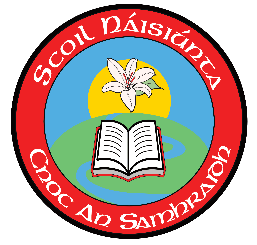 AthloneCo Roscommon                                                                                                       Roll: 12754uEnrolment Enquiry for the 2024/2025 School Year (Mainstream)Please Note: This is an enquiry form only. Completion of this form does not constitute an enrolment. This form will be held on our files for the remainder of this school year. You will be invited to complete an enrolment application form if we have a place for your child. If you are not successful in obtaining a place for this school year and you wish your child to remain on our waiting list for the coming year, you will need to re-apply. Name: __________________________        Male or Female? _________________________Address: ______________________________________________________________________________________________________________________________________________________Date of Birth: _________________________Class in which you are seeking to enrol: _________________________Current pre-school / primary school: _____________________________________________Name: ____________________________              Name: ____________________________Relationship to Child: ________________              Relationship to Child: ________________Phone Number: _____________________             Phone Number: _____________________Email: _____________________________             Email: _____________________________Date of Enquiry: _______________Name (printed): __________________________Signature: ___________________________Child’s DetailsParents’ / Guardians’ Details